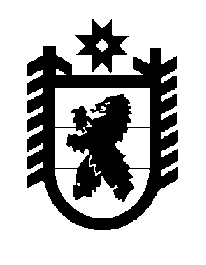 Российская Федерация Республика Карелия    ПРАВИТЕЛЬСТВО РЕСПУБЛИКИ КАРЕЛИЯРАСПОРЯЖЕНИЕот 25 июля 2016 года № 550р-Пг. Петрозаводск Внести в распоряжение Правительства Республики Карелия  
от 10 декабря 2015 года № 773р-П следующие изменения:1) пункт 2 изложить в следующей редакции:«2. Определить Министерство экономического развития и промыш-ленности Республики Карелия координатором Программы.»;2) в абзаце четвертом раздела V Программы по защите прав потребителей на территории Республики Карелия на 2016-2018 годы (далее – Программа), утвержденной указанным распоряжением, слова «Министерство экономического развития Республики Карелия» заменить словами «Министерство экономического развития и промышленности Республики Карелия»; 3) в раздел VI Программы внести следующие изменения:в пункте 1 слова «Министерство экономического развития Республики Карелия (далее – Минэкономразвития РК)» заменить словами «Министерство экономического развития и промышленности Республики Карелия (далее – Минэкономразвития РК)», слова «Министерство здравоохранения и социального развития Республики Карелия (далее – Минздравсоцразвития РК)» заменить словами «Министерство социальной защиты, труда и занятости Республики Карелия (далее – Минсоцзащиты РК)»;в пункте 2 слова «Минздравсоцразвития РК» заменить словами «Минсоцзащиты РК»;в пункте 13 слова «Минздравсоцразвития РК» заменить словами «Минсоцзащиты РК»;в пункте 18 слова «Государственный комитет Республики Карелия по транспорту» заменить словами «Государственный комитет Республики Карелия  по дорожному хозяйству, транспорту и связи»;в пункте 19 слова «Минздравсоцразвития РК» заменить словами «Минсоцзащиты РК»;в пункте 26 слова «Минздравсоцразвития РК» заменить словами «Минсоцзащиты РК»;в пункте 31 слова «Минздравсоцразвития РК» заменить словами «Минсоцзащиты РК».           ГлаваРеспублики  Карелия                                                              А.П. Худилайнен